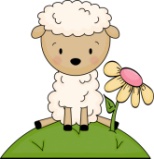 Dear Parents/Guardians, The Little Lambs Preschool Committee is pleased to announce that we will begin accepting applications for the 2020-21 class on March 1.  Two years ago, we added a program for three-year-olds, so that a child can have two years of preschool at Little Lambs without repeating the same curriculum. Our students function in small groups for most of the day.  Some of those groups include three, four, and five-year-olds, while other groups (like math and reading readiness) are formed on the basis of instructional needs.  Attached is a brochure explaining our program, as well as an application. We’ll be delighted if you decide to entrust us with your child’s preschool experience! As with all children’s ministries at Community Mennonite Fellowship, we seek to serve the Lord by nurturing children. Please consider spreading the word to other parents who are looking for a quality Christian preschool. When are classes held? Little Lambs Preschool meets for three sessions per week (Tuesdays, Wednesdays, and Thursdays) from 8:30 - 11:30 a.m., September through May. What is the cost? Monthly tuition for the 2020-21 school year is $145.Can I visit Little Lambs Preschool? We are holding an Open House on Tuesday, March 3 from 6:30 – 7:30 p.m. to give prospective students and their parents the opportunity to see the classrooms, interact with the staff, and ask questions. A scavenger hunt for preschoolers to complete with their parent(s) should make the evening an enjoyable time. How do I register my child?  Class size is limited and spaces are filled in the order in which complete registrations are received.  A complete registration includes the attached registration form and a $70.00 non-refundable registration fee.  Checks should be made payable to “CMF” with “Little Lambs Preschool” on the memo line. The entire registration fee will be applied to the first tuition payment. Is financial assistance available? Little Lambs can offer one need-based partial tuition scholarship per year. Scholarship applications will be accepted until June 1st.  The scholarship application is available online or at the church office. They should be handed in or mailed to the church office in a sealed envelope.  Please be sure the envelope is appropriately marked “Attention: Preschool Director – Confidential.”  If you apply for a scholarship and do not receive one, the registration fee is refundable if you decide to withdraw your registration.  Additional information can be found on our website, www.littlelambsmilton.com.  If you have any further questions, contact us at (570) 742-7315 or at littlelambsmilton@gmail.com.Janice SeibertDirector, Little Lambs Preschool